Astrolux FT03The	FT03	is	a	powerful	EDC	lamp. Rechargeable over Type-C 2A USB portIt is fitted with one luminus SST40.2 and uses a NarsilM v1.3 FirmwareUSER MANUALSafety precautionsUse only reputable 26650  cell of known origin.  (Recommended  unprotected >10A discharging current battery)Use a type-C cable for charging.Remove and recharge cells when the low voltage indication is given by the FT03 (4 blinks and repeated step-downs in light level and eventual shutdown of the light).The extraordinary energy density that 26650 cell offers also means that hazardous conditions are created when a cell is short-circuited or damaged. Always treat cells with respect and properly dispose of damaged cells.The FT03 is a very high-intensity flashlight. Do not point the lamp directly at a person, animal, moving vehicles or flammable materials.When running at higher output levels the head of the FT03 will quickly heat. This is normal. In warmer ambient conditions this temperature may exceed 60ºC, so please take the necessary precautions when handling the FT03.Quick startUnscrew the tail-cap and insert a 26650 cell. Double check the polarity every time before closing: The battery must point with plus (nipple) towards the head.Screw the tail-cap back. The FT03 will flash twice when electrical contact is made. Continue to tighten the tail-cap to a gentle stop. Do not over- tighten.All functions are performed using the single side button. Note that pressing this button continuously for more than 16 s enters the UI configuration settings (indicated by the light blinking). If this is done inadvertently, exit the configuration settings by simply releasing the button briefly then pressing it again continuously for about 4 s until all the resulting blinks stops.The FT03 comes factory-set to use the RAMPING UI: From OFF, press&hold the side button. The light output will ramp up from a very low level to full power. Release the button when the required light level is reached. (The full ramp takes about 3 s. To signal ‘End of Ramp’ it does a subtle blink ) Use a single-click at any time to turn the FT03 OFF. Please see below for further details.There is a very small drain on the battery while OFF. This should not be of any concern, but we recommend removing the cell (or partially loosening the tail-cap) if the FT03 will not be used for several months.If you transport this light in a bag use at least the electronic lock-out! It will burn things on higher levels!Default UI: Smooth rampingThis feature-rich UI provides for smooth ramping of the light output between 0 and 50%, with an easily- accessible 100% TURBO mode.Turn the FT03 ON:	single-click the button, FT03turns ON using the previously used light output levelRamp light level:	press&hold buttonReverse ramp:	while ramping in one direction,release button briefly and press&hold againInstant TURBO:	double-clickTurn the Lamp OFF:        single-clickMOON mode:	from OFF: press the button andrelease as soon as the FT03 turns onStrobes:	double-click for TURBO, and then double-click againThe strobes are deactivated by default.To enable strobes you must klick 3 times in setting #4 (ramping) or setting #8 (modes).(Use single-clicks to cycle forward through the different types of strobes, but you have to be quick: If resting on a strobe longer than 1.2 s it locks in and the next single- click is OFF. Press&hold at any time to cycle backwards through the strobes.)Battery status:	triple-click (4 blinks, a shortpause, then 1 blink would indicate 4.1 V average per cell, for example)Electronic lock-out: four clicks to disable the FT03,same to re-enable the LampMOMENTARY mode: five clicks (loosen and re-tighten the tail-cap to return to normal operation)Factory reset:	triple-click (battery statusmode), then double-click (driver temperature mode), double-click again (firmware version	mode),	then press&hold for about 2 s. Four blinks confirm a successful reset.Alternative UI: Mode-setsThe FT03 is factory-set to operate using the contemporary RAMPING user interface, as described in the previous section. However, the FT03 can also be operated using a more conventional MODE-SET style user interface. (See next section for detail on how to  set UI options).Using the MODE-SET UI the output does not ramp, it steps from one mode to the next using single-clicks.Turn the FT03 ON:	single-clickNext mode:	single-click before the current mode ‘locks in’ (1.2 s)Previous mode:	press&holdLast mode [100%]: from OFF: press&holdTurn the Lamp OFF:	single-click button, after restingon a mode more than 1.2 s (mode locked in)Strobes:	press&hold The strobes are deactivated by default.To enable strobes you must klick 3 times in setting #4(ramping) or setting #8 (modes).(Use single-clicks to cycle forward through the different types of strobes, but you have to be quick: If resting on a strobe longer than 1.2 s it locks in and the next single- click is OFF. Press&hold at any time to cycle backwards through the strobes.)Battery status:	from OFF: single-click followedby press&hold (4 blinks, a short pause, then 1 blink would indicate 4.1 V average per cell, for example)Electronic lock-out: from OFF: double-click followedby press&hold, same to re- enable the FT03Factory reset:	from OFF, single-click followedby a press&hold (battery status mode), then double-click (driver temperature mode), double-click again (firmware version	mode),	then press&hold for about 2 s. Four blinks confirm a successful reset.Advanced operationBy default the FT03 is set to suit most users and applications, but several settings are user-configurable. To enter the configuration settings, press&hold the button for about 16 s (3 s if in the MODE-SET UI), do  not release until a double flash followed by a single blink is seen. The single blink is the prompt for the first setting. Click the button as many times as required for that setting, or leave the setting alone and simply wait for the next double flash, this time followed by two blinks, indicating that we are now at setting #2, etc.The FT03 confirms each click with a blink. A press&hold skips to the next setting. A continuous press exits the setup menu completely. Four blinks indicate that the setup is completed.The available settings differ, depending if the FT03 is currently set to the RAMPING UI or the MODE-SET UI. Note that changing setting 1 flips to the other UI and immediately kicks you into the table for that UI:** If [temperature] is selected for auto step-down, the FT03 goes to 100% output. Leave the lamp to heat to the desired limit, and then click to set that temperature as the trip point (this can take a minute, use fresh cells for this). Or click within 5 s to keep previous setting.The mode-sets have been selected to suit a high-power thrower like the FT03:Note that MOON mode is enabled by default, adding one extra mode (mode 0) to the above.Pre-programmed strobes (disabled by default):Additional UI settings are available to control the button back-light. While in the battery check mode, press&hold the button. A double flash followed by a single blink is again the prompt for the first setting:SpecificationsEmitter:	one LED, cool white orneutral white , mounted on copper DTP MCPCBFlux:	2400 lumenIntensity:	190,000cdRange:                      875 metersFirmware:	Tom E’s open-source GPL NarsilMv1.3 adapted by Texas_AceUser interface: [1] By default the FT03 is set to usethe very intuitive Narsil smooth RAMPING UI. Instant access to a TURBO mode is also provided.A more conventional discrete level MODE-SET UI is available as an alternative. Any one of 12 pre- defined mode-sets can be selected.MOMENTARY mode is useful for signaling purposes or rapidly/briefly lighting up targets.Battery:	One 26650 cell (or a 21700/18650         cell) Cells are not included.Driver:	Texas Avenger FET Driver with chargingReflector:	High quality smooth reflectorLens:	Glass with anti-reflective coatingBody:	Aluminum alloy with Type III hard-coat anodizingButton:	Silicone rubberIngress rating:	Equivalent to IPX7, do not immersein liquidsImpact resistance: Up to 1.5 metersWeight:	Approximately 496g without cellsDimensions:	170mm*69.5mm*34.5 (length*head                                   diameter*body diameter)ChargingBattery is not included.Over-discharging and overcharging protectionUse a type-c USB cable to charge the light. The red light indicates it is charging. When the LED-Switch turns green unplug the charger.Notice: When battery is over 4.0v, it cannot be charged by type-c usb port because of the protection of charging chip, it can be charged continuously from low voltage to 4.2v (Do not unplug the cable, or it cannot be charged when plugging in again if battery is over 4.0v)Made in China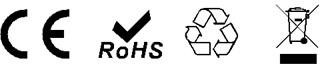 RAMPING user interface settingsRAMPING user interface settingsRAMPING user interface settingsSettingFunctionClicks1User interface1: MODE-SET2: RAMPING [default]2MOON level1-7 [default 3]3Auto step- down1: Disable2: Temperature [default]** 3: Timed, requires another 1-6 clicks for 60s , 90s, 2m,3m, 5m, 7m respectively4Strobes1: Disable [default]2: Strobe 1 only3: All strobesMode- set no.Modes [% of light]Modes [% of light]Modes [% of light]Modes [% of light]Modes [% of light]Modes [% of light]Modes [% of light]Mode- set no.1234567110027100333610040.7738100[default][default]50.7373810060.539296010070.61.647346110087215090.717100100.73810011734100120.5642100StrobeType116 Hz2Police strobe (dual frequency)3Biking (low light with hi-vis stutter)42 s beacon510 s beacon